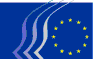 Europejski Komitet Ekonomiczno-SpołecznyNagroda EKES-u dla społeczeństwa obywatelskiegoOświadczenie dotyczące kryteriów wykluczenia i kryteriów kwalifikacjiJa, niżej podpisany/a [imię i nazwisko osoby podpisującej formularz], reprezentujący/a:Sytuacja wykluczenia dotycząca osobyII – Sytuacje wykluczenia dotyczące osób fizycznych, które są upoważnione do reprezentacji, podejmowania decyzji lub sprawowania kontroli nad osobą prawnąNie ma zastosowania do osób fizycznych. Proszę skreślić tę część,
jeżeli kandydat jest osobą fizycznąIII – Sytuacje wykluczenia dotyczące osób fizycznych lub prawnych przyjmujących nieograniczoną odpowiedzialność za długi osoby prawnejIV – Powody odrzucenia z postępowania konkursowegoV – Środki zaradczeJeżeli osoba deklaruje, że znajduje się w jednej z sytuacji wykluczenia wymienionych powyżej, musi podać, jakie podjęła środki w celu zaradzenia sytuacji skutkującej wykluczeniem, wykazując w ten sposób swoją wiarygodność. Mogą one obejmować np. środki techniczne, organizacyjne i kadrowe, które mają na celu zapobieżenie dalszemu występowaniu takiej sytuacji, naprawienie szkody lub zapłatę grzywien. Odpowiednie dokumenty dowodowe, które odzwierciedlają podjęte środki zaradcze, muszą być przedstawione w załączniku do niniejszego oświadczenia. Nie ma to zastosowania w przypadku sytuacji, o których mowa w lit. (d) niniejszego oświadczeniaVI – Dowody na żądanieNa wniosek i w terminie określonym przez instytucję przyznającą nagrodę osoba musi dostarczyć informacje na temat osób będących członkami organu administrującego, zarządzającego lub nadzorczego. Musi także dostarczyć następujące dowody dotyczące jej samej oraz osób fizycznych lub prawnych, które ponoszą nieograniczoną odpowiedzialność za długi tej osoby:W odniesieniu do sytuacji opisanych w lit. (a), (c), (d) lub (f) wymagany jest aktualny wyciąg z właściwych rejestrów publicznych lub, w przypadku jego braku, aktualny równoważny dokument wydany przez organ sądowy lub administracyjny w państwie będącym miejscem siedziby osoby, wykazujący, że przedmiotowe wymogi są spełnione.W odniesieniu do sytuacji opisanej w lit. (a) lub (b) wymagane są aktualne zaświadczenia lub pisma wydane przez właściwe organy danego państwa. Dokumenty te muszą stanowić dowody zapłaty wszelkich podatków i składek na ubezpieczenie społeczne, którymi objęta jest osoba, w tym np. podatku VAT, podatku dochodowego (jedynie osoby fizyczne), podatku od przedsiębiorstw (jedynie osoby prawne) oraz składek na ubezpieczenie społeczne. Jeżeli żaden dokument opisany powyżej nie jest wydawany w danym kraju, można go zastąpić oświadczeniem złożonym pod przysięgą przed organem sądowym lub notariuszem lub, jeżeli to niemożliwe, uroczystym oświadczeniem, złożonym przed organem administracyjnym lub właściwą organizacją zawodową w kraju siedziby.Osoba nie ma obowiązku przedstawienia dowodów, jeżeli zostały one już wcześniej przedstawione w trakcie postępowania o udzielenie zamówienia. Dokumenty muszą być wystawione nie wcześniej niż rok, licząc od dnia złożenia wniosku przez instytucję przyznająca nagrodę, i muszą być nadal ważne w tym dniu.Niżej podpisany/a oświadcza, że osoba przedłożyła już takie dokumenty dowodowe do celów postępowania o udzielenie zamówienia i potwierdza, iż nie nastąpiły żadne zmiany w jej sytuacji:VII – Kryteria kwalifikacjiVII – Dowody do celów kwalifikacji kandydatówNiżej podpisany/a oświadcza, że wymieniona wyżej osoba jest w stanie dostarczyć odpowiednie dokumenty potwierdzające wymienione w odpowiednich rozdziałach regulaminu konkursu, które nie są dostępne w formie elektronicznej, na żądanie i bez zwłoki.Osoba nie ma obowiązku przedstawienia dowodów, jeżeli zostały one już wcześniej przedstawione w trakcie postępowania o udzielenie zamówienia. Dokumenty muszą być wystawione nie wcześniej niż rok, licząc od dnia złożenia wniosku przez instytucję przyznająca nagrodę, i muszą być nadal ważne w tym dniu.Niżej podpisany/a oświadcza, że osoba przedłożyła już takie dokumenty dowodowe do celów postępowania o udzielenie zamówienia i potwierdza, iż nie nastąpiły żadne zmiany w jej sytuacji:Wymieniona osoba może podlegać odrzuceniu z niniejszego postępowania konkursowego oraz sankcjom administracyjnym (wykluczeniu lub karze finansowej), jeżeli którekolwiek ze złożonych przez nią oświadczeń lub którakolwiek z przedstawionych przez nią informacji będących warunkiem udziału w tym postępowaniu konkursowym okażą się fałszywe.Imię i nazwisko	Data	Podpis(tylko w odniesieniu do osób fizycznych) samego/samą siebie(tylko w odniesieniu do osób prawnych) następującą osobę prawną:numer dowodu tożsamości bądź paszportu:(„osoba”)pełna oficjalna nazwa:oficjalna forma prawna:numer wpisu do rejestru:pełny oficjalny adres:numer identyfikacyjny VAT, jeżeli posiada:(„osoba”)oświadczam, że wyżej wymieniona osoba znajduje się w jednej z następujących sytuacji:TAKNIEosoba ta znajduje się w stanie upadłości, prowadzone jest wobec niej postępowanie upadłościowe lub likwidacyjne, jej aktywami zarządza likwidator lub sąd, osoba ta zawarła układ z wierzycielami, jej działalność gospodarcza jest zawieszona lub osoba ta znajduje się w jakiejkolwiek analogicznej sytuacji wynikającej z podobnej procedury przewidzianej w krajowych przepisach ustawowych lub wykonawczych;stwierdzono – w drodze prawomocnego wyroku lub ostatecznej decyzji administracyjnej – że osoba ta naruszyła obowiązki dotyczące uiszczania podatków lub składek na ubezpieczenie społeczne zgodnie z prawem kraju, w którym prowadzi przedsiębiorstwo, zgodnie z prawem kraju, w którym znajduje się instytucja przyznająca nagrodę, lub zgodnie z prawem kraju realizacji działań/inicjatyw, za które nagroda jest przyznawana;stwierdzono – w drodze prawomocnego wyroku lub ostatecznej decyzji administracyjnej – że osoba ta dopuściła się poważnego wykroczenia zawodowego poprzez naruszenie mających zastosowanie przepisów ustawowych lub wykonawczych lub norm etycznych grupy zawodowej, do której należy, lub poprzez każde bezprawne zachowanie, które ma wpływ na jej zawodową wiarygodność, gdy tego rodzaju zachowanie wskazuje na bezprawny zamiar lub rażące niedbalstwo, w tym w szczególności poprzez następujące zachowanie:(i) przedstawienie informacji wymaganych do weryfikacji braku podstaw wykluczenia lub do weryfikacji spełnienia kryteriów kwalifikacji lub informacji dotyczących realizacji działań/inicjatyw, za które nagroda jest przyznawana, które to informacje w wyniku nieuczciwości lub zaniedbania wprowadzały w błąd; (ii) zawarcie porozumienia z innymi osobami w celu zakłócenia konkurencji między uczestnikami konkursu;(iii) naruszenie praw własności intelektualnej;(iv) próby wpłynięcia na proces podejmowania decyzji przez instytucję przyznającą nagrodę w trakcie postępowania o przyznanie nagrody;(v) próby pozyskania poufnych informacji, które mogą dać tej osobie nienależną przewagę w postępowaniu o przyznanie nagrody;stwierdzono – w drodze prawomocnego wyroku – że osoba ta dopuściła się następujących czynów:(i) nadużycia finansowego w rozumieniu art. 1 Konwencji w sprawie ochrony interesów finansowych Wspólnot Europejskich ustanowionej aktem Rady z dnia 26 lipca 1995 r.;(ii) korupcji, zgodnie z definicją zawartą w art. 3 Konwencji w sprawie zwalczania korupcji, w którą zaangażowani są urzędnicy Wspólnot Europejskich lub urzędnicy państw członkowskich Unii Europejskiej, ustanowionej aktem Rady z dnia 26 maja 1997 r., i w art. 2 ust. 1 decyzji ramowej Rady 2003/568/WSiSW, jak również korupcji zdefiniowanej w prawie kraju, w którym znajduje się instytucja przyznająca nagrodę, kraju, w którym osoba prowadzi przedsiębiorstwo, lub kraju realizacji działań/inicjatyw, za które nagroda jest przyznawana;(iii) udziału w organizacji przestępczej, zgodnie z definicją zawartą w art. 2 decyzji ramowej Rady 2008/841/WSiSW:(iv) prania pieniędzy lub finansowania terroryzmu, zgodnie z definicją w art. 1 dyrektywy Parlamentu Europejskiego i Rady 2005/60/WE;(v) przestępstw terrorystycznych lub przestępstw związanych z działalnością terrorystyczną, zgodnie z definicją zawartą, odpowiednio, w art. 1 i 3 decyzji ramowej Rady 2002/475/WSiSW, lub podżegania do popełnienia przestępstwa, pomocnictwa, współsprawstwa lub usiłowania popełnienia takich przestępstw, o których mowa w art. 4 tej decyzji;(vi) pracy dzieci lub innych form handlu ludźmi, zgodnie z definicją w art. 2 dyrektywy Parlamentu Europejskiego i Rady 2011/36/UE;;osoba dopuściła się znaczących uchybień w wypełnieniu najważniejszych obowiązków w ramach wykonywania umowy finansowanej z budżetu Unii, które doprowadziły do wcześniejszego rozwiązania tej umowy lub do zastosowania ryczałtowego odszkodowania lub innych kar przewidzianych w umowie lub które zostały wykryte w następstwie kontroli, audytów lub dochodzeń prowadzonych przez urzędnika zatwierdzającego, Europejski Urząd ds. Zwalczania Nadużyć Finansowych (OLAF) lub Trybunał Obrachunkowy; stwierdzono – w drodze prawomocnego wyroku lub ostatecznej decyzji administracyjnej – że osoba ta dopuściła się nieprawidłowości w rozumieniu art. 1 ust. 2 rozporządzenia Rady (WE, Euratom) nr 2988/95;w przypadku poważnego wykroczenia zawodowego, nadużycia finansowego, korupcji, innych przestępstw, znaczących uchybień w realizacji zamówienia lub nieprawidłowości, wnioskodawcę obowiązują:fakty stwierdzone w ramach kontroli lub dochodzeń przeprowadzonych przez Trybunał Obrachunkowy, OLAF lub w ramach audytu wewnętrznego lub też wszelkich innych inspekcji, audytów lub kontroli prowadzonych na odpowiedzialność urzędnika zatwierdzającego instytucji UE, europejskiego urzędu lub też agencji lub organu UE;inne niż ostateczne decyzje administracyjne, które mogą obejmować środki dyscyplinarne podjęte przez właściwy organ nadzorczy odpowiedzialny za weryfikację stosowania norm etyki zawodowej;decyzje EBC, EBI, Europejskiego Funduszu Inwestycyjnego lub organizacji międzynarodowych;decyzje Komisji dotyczące naruszenia unijnych reguł konkurencji lub decyzje właściwego organu krajowego dotyczące naruszenia prawa konkurencji Unii lub krajowego prawa konkurencji; lubdecyzje w sprawie wykluczenia podjęte przez urzędnika zatwierdzającego instytucji UE, europejskiego urzędu lub też agencji lub organu UE.oświadczam, że osoba fizyczna, która jest członkiem organów administrujących, zarządzających lub nadzorczych wyżej wymienionej osoby prawnej lub jest upoważniona do reprezentacji, podejmowania decyzji lub sprawowania kontroli nad wyżej wymienioną osobą prawną (obejmuje to dyrektorów organizacji społeczeństwa obywatelskiego, członków zarządu lub rady nadzorczej oraz przypadki, gdy jedna osoba fizyczna jest w posiadaniu większości udziałów), znajduje się w jednej z następujących sytuacji:TAKNIEnie dotyczysytuacja (c) powyżej (poważne wykroczenie zawodowe)sytuacja (d) powyżej (nadużycie finansowe, korupcja lub inne przestępstwo)sytuacja (e) powyżej (znaczące uchybienia w wykonywaniu umowy)sytuacja f) powyżej (nieprawidłowość)oświadczam, że osoba fizyczna lub prawna, która przyjmuje nieograniczoną odpowiedzialność za długi wyżej wymienionej osoby prawnej, znajduje się w jednej z następujących sytuacji: TAKNIEnie dotyczysytuacja (a) powyżej (upadłość)sytuacja (b) powyżej (naruszenie obowiązku uiszczania podatków lub składek na ubezpieczenie społeczne)oświadczam, że wyżej wymieniona osobaTAKNIEzakłóciła konkurencję między uczestnikami konkursu poprzez wcześniejsze zaangażowanie się w przygotowanie regulaminu niniejszego postępowania konkursowego.DokumentPełne odniesienie do procedury udzielenia zamówieniaW razie potrzeby wstawić dodatkowe wierszeoświadczam, że ww. osoba spełnia mające do niej zastosowanie kryteria kwalifikacji, określone w regulaminie konkursu:TAKNIEnie dotyczyspełnia odnośne kryteria kwalifikacji dla kandydatów określone w sekcji 3.1 regulaminu konkursu;DokumentPełne odniesienie do procedury
udzielenia zamówieniaW razie potrzeby wstawić dodatkowe wiersze